 The Aurora Project Self-Referral Form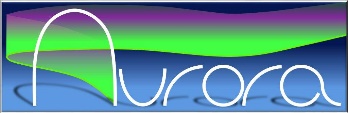 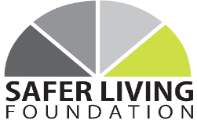 Name / Preferred Name:Telephone Number:Date:Telephone Number:Date:Email:How would you like us to contact you?How would you like us to contact you?What do you currently need help with and what would the ideal outcome be for you?Distress Rating Scale: On a scale of 1 – 5 how distressed are you about unhealthy sexual thoughts/ feelings? Please tick or highlight which one applies to you at this current time.Distress Rating Scale: On a scale of 1 – 5 how distressed are you about unhealthy sexual thoughts/ feelings? Please tick or highlight which one applies to you at this current time.Distress Rating Scale: On a scale of 1 – 5 how distressed are you about unhealthy sexual thoughts/ feelings? Please tick or highlight which one applies to you at this current time.Distress Rating Scale: On a scale of 1 – 5 how distressed are you about unhealthy sexual thoughts/ feelings? Please tick or highlight which one applies to you at this current time.Distress Rating Scale: On a scale of 1 – 5 how distressed are you about unhealthy sexual thoughts/ feelings? Please tick or highlight which one applies to you at this current time.Distress Rating Scale: On a scale of 1 – 5 how distressed are you about unhealthy sexual thoughts/ feelings? Please tick or highlight which one applies to you at this current time.Distress Rating Scale: On a scale of 1 – 5 how distressed are you about unhealthy sexual thoughts/ feelings? Please tick or highlight which one applies to you at this current time.1“they don’t bother me at all”2“they slightly bother me”2“they slightly bother me”3 “they are starting to bother me”3 “they are starting to bother me”4“they are really bothering me”5 “they are taking over my life”Concern Rating Scale: On a scale of 1 – 5 how concerned are you that you may act upon them? Please tick which one applies to you at this current time.Concern Rating Scale: On a scale of 1 – 5 how concerned are you that you may act upon them? Please tick which one applies to you at this current time.Concern Rating Scale: On a scale of 1 – 5 how concerned are you that you may act upon them? Please tick which one applies to you at this current time.Concern Rating Scale: On a scale of 1 – 5 how concerned are you that you may act upon them? Please tick which one applies to you at this current time.Concern Rating Scale: On a scale of 1 – 5 how concerned are you that you may act upon them? Please tick which one applies to you at this current time.Concern Rating Scale: On a scale of 1 – 5 how concerned are you that you may act upon them? Please tick which one applies to you at this current time.Concern Rating Scale: On a scale of 1 – 5 how concerned are you that you may act upon them? Please tick which one applies to you at this current time.1“I’m definitely not likely to act on them at all”2“I’m somewhat unlikely to act on them”2“I’m somewhat unlikely to act on them”3“I think I may act on them if I don’t get help”3“I think I may act on them if I don’t get help”4“It is somewhat likely that I will act on these feelings”5“It is extremely likely I will act on these feelings”Do you have any additional needs or requirements?Do you have any additional needs or requirements?This section is to be completed by the Prevention Project ManagerDate Received & processed:This section is to be completed by the Prevention Project ManagerDate Received & processed:This section is to be completed by the Prevention Project ManagerDate Received & processed:All referrals will be dealt with in a confidential manner. Please return this to us under a password, telling us the password in a separate email.You can email your password protected referral form to us at: slfprevention@ntu.ac.ukIf you would like further information about The Aurora project, please contact us on: 0115 848 4707.All referrals will be dealt with in a confidential manner. Please return this to us under a password, telling us the password in a separate email.You can email your password protected referral form to us at: slfprevention@ntu.ac.ukIf you would like further information about The Aurora project, please contact us on: 0115 848 4707.All referrals will be dealt with in a confidential manner. Please return this to us under a password, telling us the password in a separate email.You can email your password protected referral form to us at: slfprevention@ntu.ac.ukIf you would like further information about The Aurora project, please contact us on: 0115 848 4707.All referrals will be dealt with in a confidential manner. Please return this to us under a password, telling us the password in a separate email.You can email your password protected referral form to us at: slfprevention@ntu.ac.ukIf you would like further information about The Aurora project, please contact us on: 0115 848 4707.All referrals will be dealt with in a confidential manner. Please return this to us under a password, telling us the password in a separate email.You can email your password protected referral form to us at: slfprevention@ntu.ac.ukIf you would like further information about The Aurora project, please contact us on: 0115 848 4707.All referrals will be dealt with in a confidential manner. Please return this to us under a password, telling us the password in a separate email.You can email your password protected referral form to us at: slfprevention@ntu.ac.ukIf you would like further information about The Aurora project, please contact us on: 0115 848 4707.All referrals will be dealt with in a confidential manner. Please return this to us under a password, telling us the password in a separate email.You can email your password protected referral form to us at: slfprevention@ntu.ac.ukIf you would like further information about The Aurora project, please contact us on: 0115 848 4707.